EVENTOS MARZO 2022TALLER “HABILIDADES PARA LA VIDA”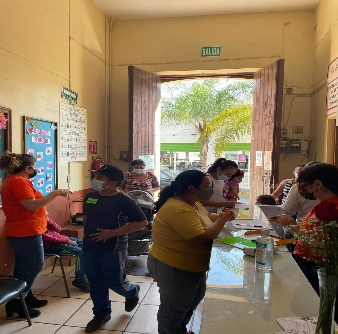 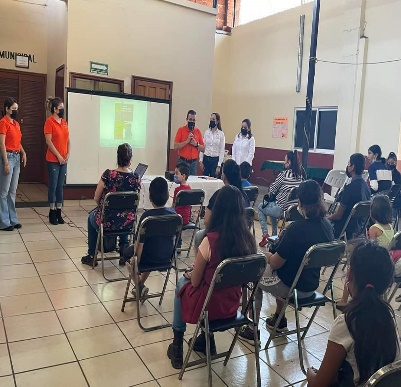 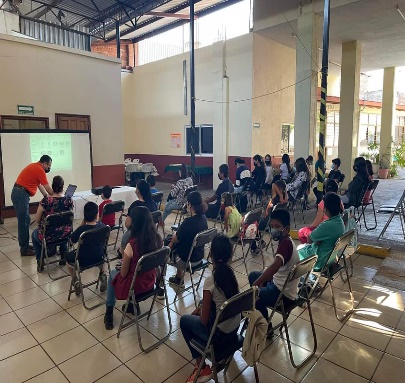 CONMEMORACION DEL DIA INTERNACIONAL DE LA MUJER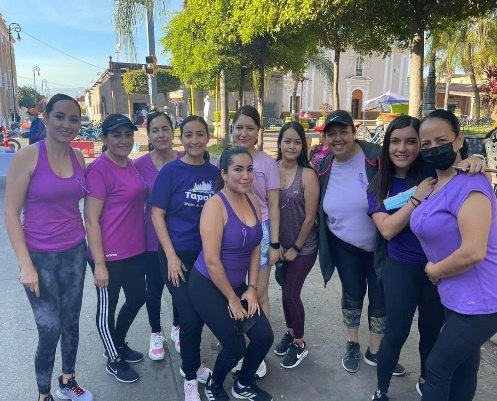 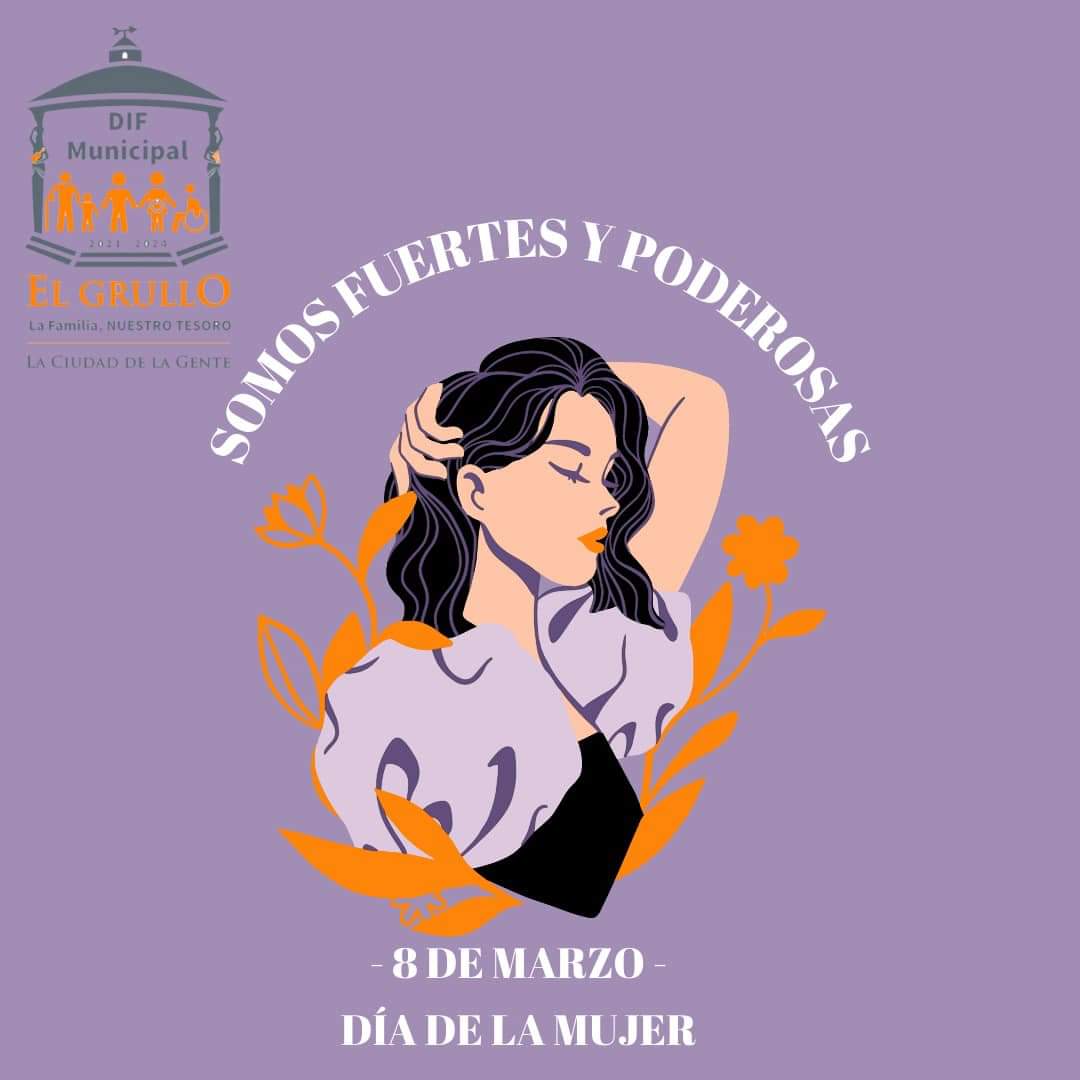 EVENTO “MUJERES QUE INSPIRAN” DONDE MARICELA GONZALEZ RODRIGUEZ RECIBE EL GALARDON EN LA CATEGORIA HUMANISTA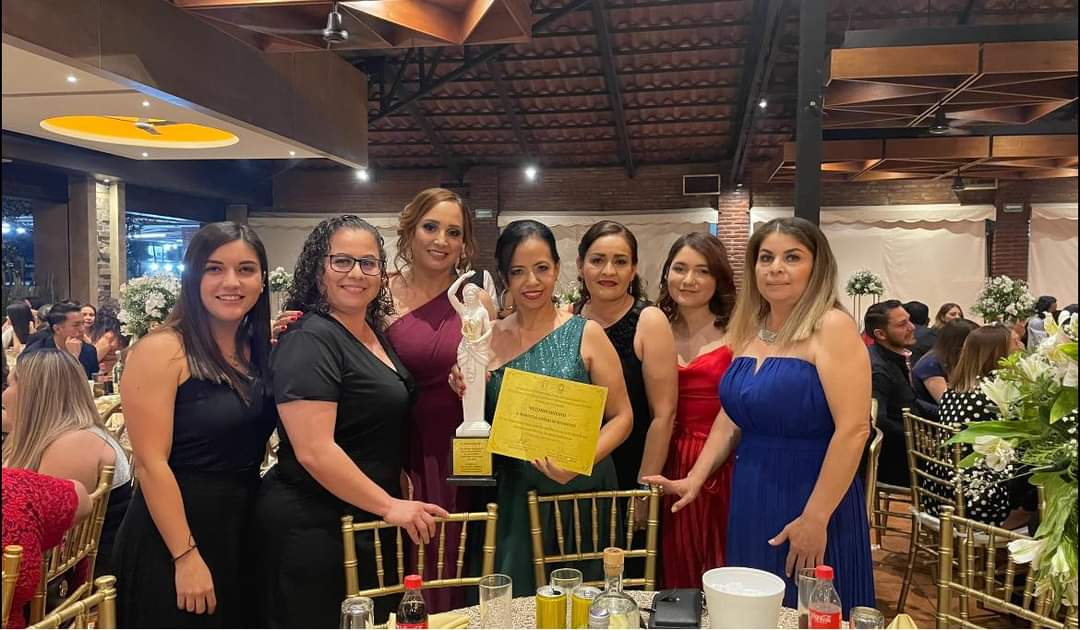 